이  력  서	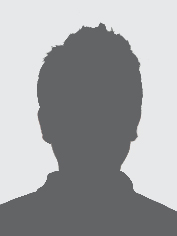 학력사항 (최종학력:OO대학교(4년) 졸업)경력 기술서자기 소개서이름OOO영문한문생년월일나이휴대폰00-000-0000전화번호000-0000-0000000-0000-0000000-0000-0000000-0000-0000E-mailAB0000@naverr.comAB0000@naverr.comAB0000@naverr.comSNSBlog/ Twitter/ FacebookBlog/ Twitter/ Facebook주소재학기간학교명 및 전공학점구분0000.00-0000.00OO대학교 OO전공3.8/4.5졸업경력사항 (전체경력:00년00개월)경력사항 (전체경력:00년00개월)경력사항 (전체경력:00년00개월)경력사항 (전체경력:00년00개월)근무기간회사명 및 부서직위담당 업무어학어학어학어학언어시험점수기관자격증자격증자격증자격증취득일자격증/ 면허증등급발행처병역병역병역복무기간군별/ 계급/ 병과미필사유가족사항가족사항가족사항가족사항관계성명연령직업(근무처)/ 직위회사명부서직급주요업무 (프로젝트 명)프로젝트기간주요역할 및 담당업무 성과주요업무 (프로젝트 명)프로젝트기간주요역할 및 담당업무 성과회사명부서직급주요업무 (프로젝트 명)프로젝트 기간주요역할 및 담당업무 성과주요업무 (프로젝트 명)프로젝트 기간주요역할 및 담당업무 성과성장과정해당 내용을 작성하세요.성격과 강점해당 내용을 작성하세요.특기사항해당 내용을 작성하세요.생활신조해당 내용을 작성하세요.지원동기 및입사 포부해당 내용을 작성하세요.